Publicado en  el 27/01/2017 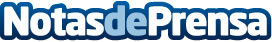 Comença la passarel·la 080 Bcn Fashion, el proper dillunsLa jornada inaugural serà protagonitzada per Pierre Cardin i el seu muntatge musical 'Dorian Gray: La bellesa no té pietat' al Teatre Nacional de CatalunyaDatos de contacto:Nota de prensa publicada en: https://www.notasdeprensa.es/comenca-la-passarel-la-080-bcn-fashion-el Categorias: Cataluña http://www.notasdeprensa.es